JOB TITLE:	Assistant Parish Administrator 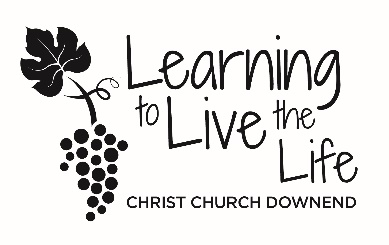 (14 hours per week – ideally Monday, Wednesday and Friday mornings)REPORTING TO:	Parish Administrator with overall accountability to the Parochial Church Council (PCC)PURPOSE:	To support the Parish Administrator in the general administration of the Parish OfficeMAIN DUTIES AND RESPONSIBILITIES:To give administrative support to the Parish Administrator, Clergy and staffResponding to telephone queries and passing information to relevant staffTo receive visitors to the office and deal with basic administration tasksOrder and accept deliveriesTo ensure accurate documentation for Church services; typing song sheets and service sheets and liaising with relevant groups as requiredTo give administrative support to Clergy, in their statutory responsibilities to the community in undertaking Baptisms, Weddings and Funerals; liaising with funeral directors and members of the public, dealing with correspondence and enquiries and keeping accurate records onlineTo assist with the receipt of cash and maintenance of accurate record keeping relating to Parish Hall and QRCC bookings including giving out and receiving keys/fobs for hireTo deal with both verbal and written communication in a professional and courteous mannerThe work will involve significant use of GSuite and online data sharing/formsTo undertake any additional duties, commensurate with the role, as requested by the Parish AdministratorThis job description is intended to give a general indication of the range of work undertaken.  It may vary over time as demands and priorities change.  CONFIDENTIALITYThe post holder must maintain the confidentially of information about Christ Church and Parish Hall business.  The work is often of a confidential nature and information gained must not be communicated to other persons except in the recognised course of duty.